P I E T E I K U M SVokālists ___________________________________________________________________________(pilns vārds, uzvārds)___________________________________________________________________________________		(mūzikas skola, skola,  vokālā studija/ansamblis, privāti utt.)Muzikālie sasniegumi __________________________________________________________________(pēdējo divu gadu laikā)________________________________________________________________________________________________________________________________________________________________________Dzimšanas gads ________________datums _________________pilni gadi ________Dzīves vietas adrese ______________________________________________________________________Tālr. ______________________ e-pasts _____________________________Muzikālais pedagogs _____________________________________________________________________                                                        (pilns vārds, uzvārds, tālrunis, e-pasta adrese)REPERTUĀRA secība 1. kārtā (Aizpildīt DRUKĀTIEM burtiem!)Muzikālais pavadījums 1. kārtā ________________________________________________________			(koncertmeistars vai cits muzikālais pavadījums – vārds, uzvārds)REPERTUĀRA secība finālāMuzikālais pavadījums finālā  ________________________________________________________		(koncertmeistars vai cits muzikālais pavadījums – vārds, uzvārds)No 2017.gada 16. līdz 20.oktobrim jāiesniedz pieteikums, abu izvēles dziesmu notis, apliecinājums par dalības maksu RTU Kultūras centrā, Kaļķu ielā 1 – 216, Rīgā.              Pieteicēja paraksts_________________________________________Nr.p.k.Dziesmas nosaukumsMūzikas autorapilns vārds, uzvārdsTeksta autora pilns vārds, uzvārds1.Obligātā dziesma2.Nr.p.k.Dziesmas nosaukumsMūzikas autorapilns vārds, uzvārdsTeksta autora pilns vārds, uzvārds1.2.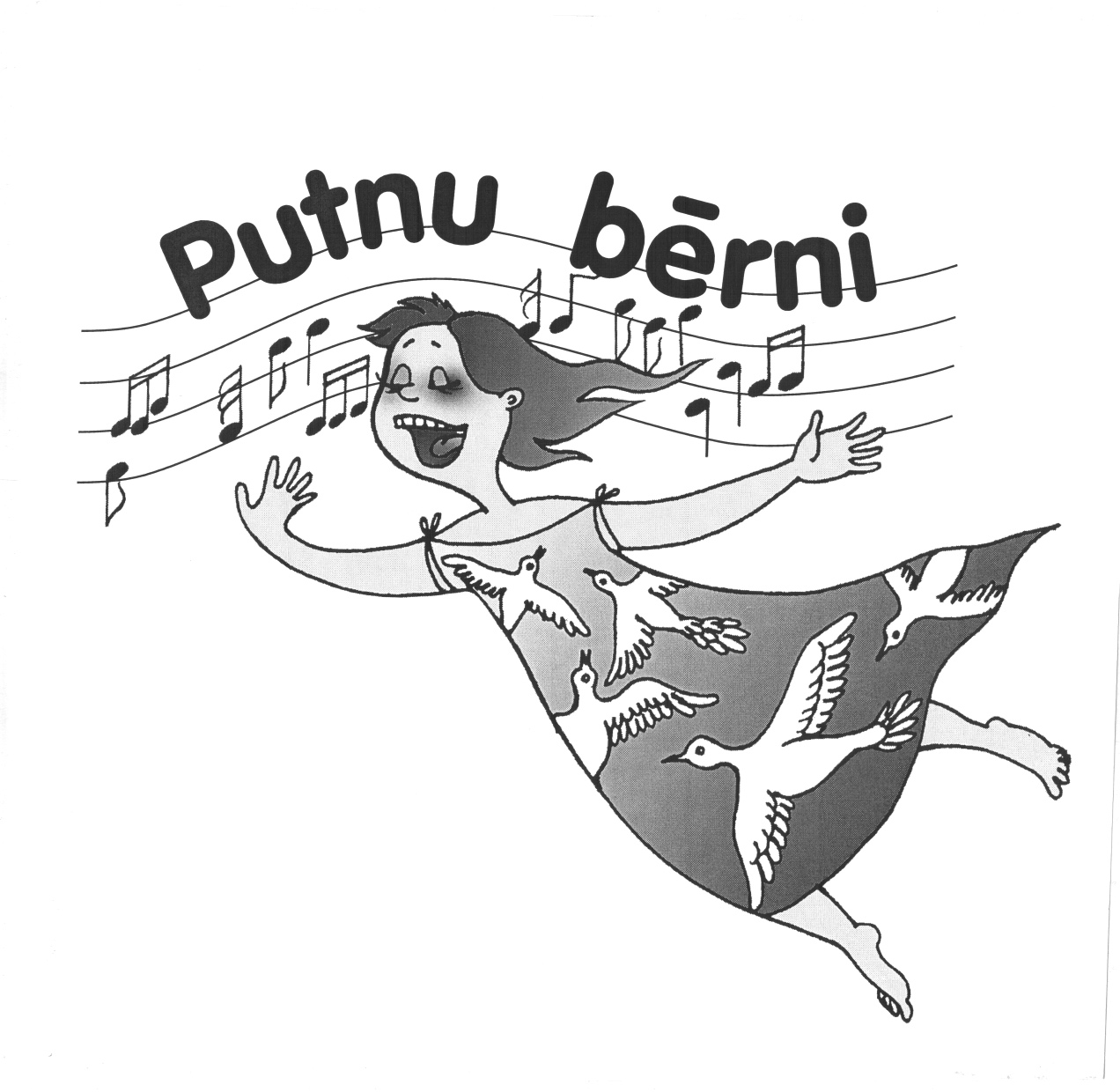 